INDICAÇÃO Nº 2259/2014Sugere ao Poder Executivo Municipal que proceda a colocação de Placas denominativas nas ruas do bairro 31 de março. Excelentíssimo Senhor Prefeito Municipal, Nos termos do Art. 108 do Regimento Interno desta Casa de Leis, dirijo-me a Vossa Excelência para sugerir ao setor competente que, proceda a colocação de Placas denominativas nas ruas do bairro 31 de março.Justificativa:Este vereador foi procurado por munícipe solicitando essa providência para facilitar o encontro dos endereços localizados nesse Bairro.Palácio 15 de Junho - Plenário Dr. Tancredo Neves13 de junho de 2014.Felipe Sanches-vereador-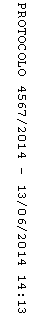 